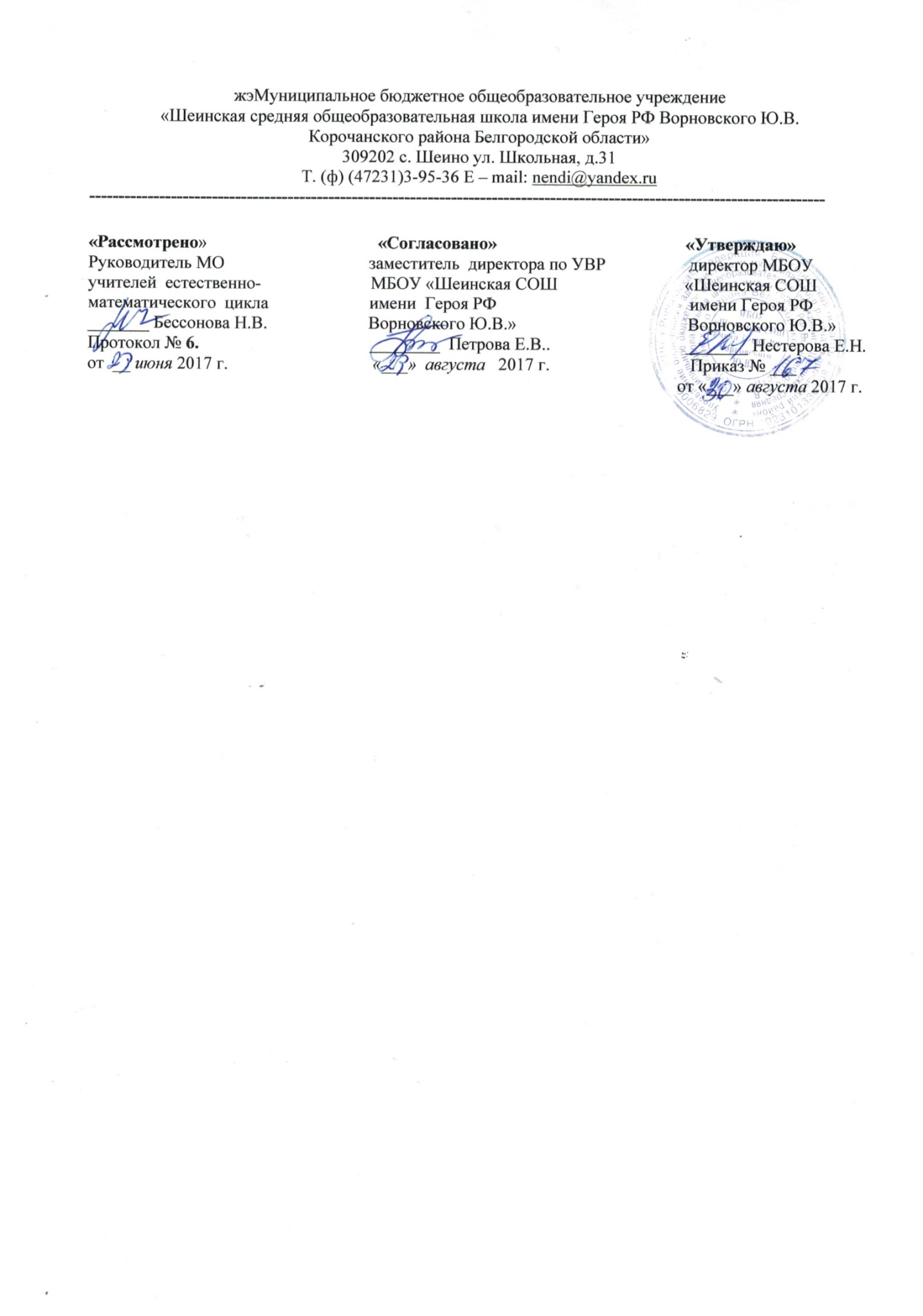 РАБОЧАЯ ПРОГРАММАпо английскому языкуначального общего образования  (базовый уровень)2017 годПояснительная запискаРабочая программа по английскому языку разработана на основе:федерального государственного стандарта начального общего образования (ФГОС НОО);«Примерных программ по учебным предметам. Начальная школа. Часть 2. Иностранные языки» (серия «Стандарты нового поколения») (М: Просвещение, 2011 г.);авторской «Программы курса английского языка для 2-4 класса общеобразовательных учреждений» под редакцией профессора М.В. Вербицкой (М: Вентана-Граф, 2012 г.);учебного плана МБОУ «Шеинская СОШ имени Героя РФ Ворновоского Ю.В.»;положения о рабочей программе. Иностранный язык входит в число предметов филологического цикла и формирует коммуникативную культуру школьника, способствует его общему речевому развитию, расширению его кругозора и воспитанию его чувств и эмоций. Интегративной целью обучения английскому языку в начальных классах является формирование элементарной иноязычной коммуникативной компетенции младшего школьника на доступном для него уровне в основных видах речевой деятельности: аудировании, говорении, чтении и письме. Элементарная коммуникативная компетенция понимается как способность и готовность младшего школьника осуществлять межличностное и межкультурное общение с носителями изучаемого иностранного в устной и письменной формах в ограниченном круге типичных ситуаций и сфер общения, доступных для младшего школьника. Изучение иностранного языка в начальной школе направлено на достижение следующих целей:формирование умения общаться на английском языке, на элементарном уровне с учетом речевых возможностей и потребностей младших школьников в устной (аудирование и говорение) и письменной (чтение и письмо) форме;приобщениедетей к новому социальному опыту с использованием английского языка: знакомство младших школьников с миром зарубежных сверстников, с зарубежным детским фольклором и доступными образцами художественной литературы; воспитание дружелюбного отношения к представителям других стран;развитие речевых, интеллектуальных и познавательных способностей младших школьников, а также их общеучебных умений; развитие мотивации к дальнейшему овладению английским языком; воспитаниеи разностороннее развитие младшего школьника средствами английского языка.Ценностные ориентиры, определяющие целевые установки и содержание учебного предмета: изучение иностранного языка будет способствовать формированию коммуникативной культуры школьников, их общему речевому развитию, расширению кругозора, воспитанию чувств и эмоций; в результате изучения английского языка младшие школьники приобретут элементарную коммуникативную компетенцию, т. е. способность и готовность общаться с носителями языка с учетом их речевых возможностей и потребностей в разных формах: устной (говорение и аудирование) и письменной (чтение и письмо); у младших школьников расширится лингвистический кругозор, они освоят начальные лингвистические представления, доступные им и необходимые для овладения устной и письменной речью на английском языке на элементарном уровне; в процессе участия в моделируемых ситуациях общения, ролевых играх, в ходе овладения языковым материалом английского языка у младших школьников будут развиваться речевые, интеллектуальные и познавательные способности, личностные качества, внимание, мышление, память и воображение; наряду с овладением правилами речевого и неречевого поведения в процессе знакомства с жизнью своих англоговорящих сверстников, с детским фольклором и доступными образцами детской художественной литературы младшие школьники приобретут ощущение причастности к универсальной детской культуре, дружелюбное отношение и толерантность к представителям других стран.Рабочая программа ориентирована на использование следующего учебно-методического комплекта в печатной или электронной форме:Английский язык: 2 класс: учебник для учащихся образовательных учреждений / [Вербицкая М.В., Эббс Б., Уорелл Э. и др.]; под ред. проф. М.В. Вербицкой. - М.: Вентана-Граф: Pearson Education Limited, 2011. - («Forward»).Английский язык: 2 класс: рабочая тетрадь для учащихся образовательных учреждений/ [Вербицкая М.В., Эббс Б., Уорелл Э. и др.]; под ред. проф. М.В. Вербицкой. - М.: Вентана-Граф: Pearson Education Limited, 2011. - («Forward»).Английский язык: 2 класс: пособие для учителя/[Вербицкая М.В., Миндрул О.С., Крюкова Т.А. и др.]; под ред. проф. М.В. Вербицкой. - М.: Вентана-Граф: Pearson Education Limited, 2011. - («Forward»).Компакт-диски с аудиоприложением к УМК Английский язык: 2 класс («Forward»).Английский язык: 3 класс: учебник для учащихся образовательных учреждений/ [Вербицкая М.В., Эббс Б., Уорелл Э. и др.]; под ред. проф. М.В. Вербицкой. - М.: Вентана-Граф: Pearson Education Limited, 2012. - («Forward»).Английский язык: 3 класс: рабочая тетрадь для учащихся образовательных учреждений / [Вербицкая М.В., Эббс Б., Уорелл Э. и др.]; под ред. проф. М.В. Вербицкой. - М.: Вентана-Граф: Pearson Education Limited, 2012. - («Forward»).Английский язык: 3 класс: пособие для учителя/[Вербицкая М.В., Миндрул О.С., Крюкова Т.А. и др.]; под ред. проф. М.В. Вербицкой. - М.: Вентана-Граф: Pearson Education Limited, 2012. - («Forward»).Компакт-диски с аудиоприложением к УМК Английский язык: 3 класс («Forward»).Английский язык: 4 класс: учебник для учащихся образовательных учреждений/ [Вербицкая М.В., Эббс Б., Уорелл Э. и др.]; под ред. проф. М.В. Вербицкой. - М.: Вентана-Граф: Pearson Education Limited, 2013. - («Forward»).Английский язык: 4 класс: рабочая тетрадь для учащихся образовательных учреждений/ [Вербицкая М.В., Эббс Б., Уорелл Э. и др.]; под ред. проф. М.В. Вербицкой. - М.: Вентана-Граф: Pearson Education Limited, 2013. - («Forward»).Английский язык: 4 класс: пособие для учителя / [Вербицкая М.В., Миндрул О.С., Крюкова Т.А. и др.]; под ред. проф. М.В. Вербицкой. - М.: Вентана-Граф: Pearson Education Limited, 2013. - («Forward»).Компакт-диски с аудиоприложением к УМК Английский язык: 4 класс («Forward»).Рабочая программа рассчитана на 68 часов учебного времени, в т.ч. 4 контрольные работы по 4 видам деятельности (контроль навыков аудирования, чтения, письма и говорения). Рабочая программа соответствует авторской программе.Реализация программы планируется в условиях классно-урочной системы обучения. На уроке учебный материал ориентирован на максимальное включение школьников в учебную деятельность. Активно применяется системно-деятельностный и личностно-деятельностный подходы в обучении, которые предполагают самостоятельную работу учащихся по приобретению и усвоению знаний. Преобладающими формами организации учебного процесса являются парные, групповые и индивидуальные формы работы, а также проектная работа. Для реализации программы привлекаются предусмотренные методикой типы уроков с привлечением ИКТ.В качестве видов контроля выделяются текущий, промежуточный и итоговый контроль. В процессе текущего контроля используются упражнения, характерные для формирования умений и навыков пользования языковым материалом, и речевые упражнения. Формы промежуточного и итогового контроля: лексико-грамматические тесты, письменные контрольные работы, устный опрос, при этом учитывается дифференцированный подход к уровню обученности учащихся.В реализации здоровьеориентированного образовательного процесса одним из важных условий является моделирование положительного настроя учащихся и учителей. Исключение стрессовых ситуаций на уроке также является важным условием успешной деятельности. Технология личностно-ориентированного обучения направлена на формирование психически здоровой личности посредством специальных приемов и методов. На уроке обязательно присутствуют специальные приемы сбережения физического здоровья:дидактические физкультминутки, релаксационные паузы, дидактические игры с мячом, двигательные игры, музыкотерапия, дыхательная гимнастика, гимнастика для глаз, профилактика нарушений осанки.Здоровьесберегающий подход просматривается также в учебных темах проосновные продукты питания, мой день (распорядок дня, домашние обязанности), любимая еда, виды спорта и спортивные игры.Планируемые результаты освоения учебного предметаВ соответствии с требованиями стандарта в структуре планируемых результатов отдельными разделами представлены личностные и метапредметные результаты, поскольку их достижение обеспечивается всей совокупностью учебных предметов. Достижение предметных результатов осуществляется за счет освоения предмета «Английский язык», поэтому предметные результаты также сгруппированы отдельно и даются в наиболее развернутой форме. Личностные результатыПод личностными результатами освоения учебного предмета понимается системаценностныхотношений обучающихся — к себе, другим участникам образовательного процесса, самому образовательному процессу и его результатам, сформированные в образовательном процессе. Личностными результатами изучения иностранного языка в начальной школе являются: общее представление о мире как о многоязычном и поликультурном сообществе; осознание языка, в том числе иностранного, как основного средства общения между людьми; знакомство с миром зарубежных сверстников с использованием средств изучаемого иностранного языка (через детский фольклор, некоторые образцы детской художественной литературы, традиции).Метапредметные результаты Под метапредметными результатамиосвоения учебного предмета понимаются способы деятельности, применимые как в рамках образовательного процесса, так и при решении проблем в реальных жизненных ситуациях, освоенные обучающимися на базе одного, нескольких или всех учебных предметов, которые включают в себя: а) освоение учащимися универсальных учебных действий (познавательных, регулятивных, коммуникативных), обеспечивающих овладение ключевыми компетенциями, составляющими основу умения учиться;б) освоение учащимися межпредметных понятий.Метапредметными результатами изучения иностранного языка в начальной школе являются:развитие умения взаимодействовать с окружающими, выполняя разные роли в пределах речевых потребностей и возможностей младшего школьника;развитие коммуникативных способностей школьника, умения выбирать адекватные языковые и речевые средства для успешного решения элементарной коммуникативной задачи;расширение общего лингвистического кругозора младшего школьника;развитие познавательной, эмоциональной и волевой сфер младшего школьника; формирование мотивации к изучению иностранного языка;овладение умением координированной работы с разными компонентами учебно-методического комплекта (учебником, аудиодиском, рабочей тетрадью, справочными материалами и т. д.).Предметные результатыВ соответствии с Примерной программой по иностранному языку, разработанной в рамках стандартов второго поколения, предметные результаты дифференцируются по пяти сферам: коммуникативной, познавательной, ценностно-ориентационной, эстетической и трудовой. Планируемые результаты соотносятся с четырьмя ведущими содержательными линиями и разделами предмета «Английский язык»: 1) коммуникативные умения в основных видах речевой деятельности (аудировании, говорении, чтении, письме); 2) языковые средства и навыки пользования ими; 3) социокультурная осведомленность; 4) общеучебные и специальные учебные умения.1. Предметные результаты в коммуникативной сфере 1.1. Коммуникативная компетенция (владение иностранным языком как средством общения)ГоворениеУченик научится:вести элементарный этикетный диалог в ограниченном круге типичных ситуаций общения; диалог-расспрос (вопрос — ответ) и диалог — побуждение к действию;уметь на элементарном уровне описывать предмет, картинку, персонаж;уметь на элементарном уровне рассказывать о себе, семье, друге.Ученик получит возможность научиться:участвовать в элементарном диалоге-расспросе, задавая вопросы собеседнику и отвечая на его вопросы;воспроизводить наизусть небольшие произведения детского фольклора, детские песни;составлять краткую характеристику персонажа;кратко излагать содержание прочитанного текста.АудированиеУченик научится:понимать на слух речь учителя и одноклассников при непосредственном общении и вербально/невербально реагировать на услышанное;воспринимать на слух в аудиозаписи основное содержание небольших доступных текстов, построенных на изученном языковом материале.Ученик получит возможность научиться:воспринимать на слух в аудиозаписи небольшой текст, построенный на изученном языковом материале, и полностью понимать содержащуюся в нем информацию;использовать контекстуальную и языковую догадку при восприятии на слух текстов, содержащих некоторые незнакомые слова.ЧтениеУченик научится:соотносить графический образ английского слова с его звуковым образом;читать вслух небольшие тексты, построенные на изученном языковом материале, соблюдая правила чтения и соответствующую интонацию;читать про себя и понимать основное содержание текстов, включающих как изученный языковой материал, так и отдельные новые слова; находить в тексте нужную информацию.Ученик получит возможность научиться:догадываться о значении незнакомых слов по контексту;не обращать внимания на незнакомые слова, не мешающие понять основное содержание текста.ПисьмоУченик научится:владеть техникой письма;списывать текст и выписывать из него слова, словосочетания, предложения в соответствии с решаемой учебной задачей; писать с опорой на образец поздравление с праздником и короткое личное письмо.Ученик получит возможность научиться:составлять рассказ в письменной форме по плану/ключевым словам;заполнять простую анкету;в письменной форме кратко отвечать на вопросы к тексту;правильно оформлять конверт (с опорой на образец);делать по образцу подписи к рисункам/фотографиям.1.2. Языковая компетенция (владение языковыми средствами)Графика, каллиграфия, орфографияУченик научится:пользоваться английским алфавитом, знать последовательность букв в нем;воспроизводить графически и каллиграфически корректно все английские буквы алфавита (полупечатное написание букв, слов); находить и сравнивать (в объеме содержания курса) такие языковые единицы, как звук, буква, слово;применять основные правила чтения и орфографии, изученные в курсе начальной школы;отличать буквы от знаков транскрипции.Ученик получит возможность научиться:сравнивать и анализировать буквосочетания английского языка и их транскрипцию;группировать слова в соответствии с изученными правилами чтения;уточнять написание слова по словарю учебника.Фонетическая сторона речиУченик научится:адекватно произносить и различать на слух все звуки английского языка; соблюдать нормы произношения звуков;соблюдать правильное ударение в изолированных словах и фразах; соблюдать особенности интонации основных типов предложений;корректно произносить предложения с точки зрения их ритмико-интонационных особенностей.Ученик получит возможность научиться:распознавать случаи использования связующего «r» и соблюдать их в речи;соблюдать интонацию перечисления;соблюдать правило отсутствия ударения на служебных словах (артиклях, союзах, предлогах);читать изучаемые слова по транскрипции;писать транскрипцию отдельных звуков, сочетаний звуков по образцу.Лексическая сторона речиУченик научится:распознавать и употреблять в речи изученные в пределах тематики начальной школы лексические единицы (слова, словосочетания, оценочную лексику, речевые клише), соблюдая лексические нормы;оперировать в процессе общения активной лексикой в соответствии с коммуникативной задачей.Ученик получит возможность научиться:узнавать простые словообразовательные элементы;опираться на языковую догадку при восприятии интернациональных и сложных слов в процессе чтения и аудирования;составлять простые словари (в картинках, двуязычные) в соответствии с поставленной учебной задачей, используя изучаемую в пределах тематики начальной школы лексику.Грамматическая сторона речиУченик научится: распознавать и употреблять в речи основные коммуникативные типы предложений, общий и специальный вопросы, утвердительные и отрицательные предложения; распознавать и употреблять в речи изученные существительные с неопределенным/определенным/нулевым артиклем, в единственном и во множественном числе; притяжательный падеж существительных; глаголы в Present, Past, FutureSimple; модальные глаголы can, may, must; личные, притяжательные и указательные местоимения; изученные прилагательные в положительной, сравнительной, превосходной степенях; количественные (до 100) и порядковые (до 20) числительные; наиболее употребительные предлоги для выражения временных и пространственных отношений.Ученик получит возможность научиться:узнавать сложносочиненные предложения с союзами and и but;использовать в речи безличные предложения (It’scold. It’s 5 o’clock. It’s interesting.); предложениясконструкцией there is/there are;оперировать в речи неопределенными местоимениями some, any и их производными (некоторые случаи употребления);образовывать по правилу прилагательные в сравнительной и превосходной степенях и употреблять их в речи;распознавать в тексте и дифференцировать слова по определенным признакам (существительные, прилагательные, модальные/смысловые глаголы);выражать свое отношение к действию при помощи модальных глаголов should, have to; распознавать и употреблять в речи наиболее употребительные наречия времени, степени и образа действия (today, yesterday, tomorrow, never, often, sometimes; much, very, little, well, slowly, quickly);узнавать в тексте и на слух, употреблять в речи в пределах тематики начальной школы глаголы в PresentProgressive (Continuous), глагольные конструкции типа: likereading, tobegoingto, I’dlike.1.3. Социокультурная осведомленностьУченик научится:называть страны изучаемого языка по-английски; узнавать некоторых литературных персонажей известных детских произведений, сюжеты некоторых популярных сказок, написанных на изучаемом языке, небольшие произведения детского фольклора (стихов, песен); соблюдать элементарные нормы речевого и неречевого поведения, принятые в стране изучаемого языка, в учебно-речевых ситуациях.Ученик получит возможность научиться:называть столицы стран изучаемого языка по-английски;рассказывать о некоторых достопримечательностях стран изучаемого языка;воспроизводить наизусть небольшие произведения детского фольклора (стихи, песни) на английском языке;осуществлять поиск информации о стране изучаемого языка в соответствии с поставленной учебной задачей в пределах тематики, изучаемой в начальной школе.2. Предметные результаты в познавательной сфереУченик научится:сравнивать языковые явления родного и иностранного языков на уровне отдельных звуков, букв, слов, словосочетаний, простых предложений;действовать по образцу при выполнении упражнений и составлении собственных высказываний в пределах тематики начальной школы;совершенствовать приемы работы с текстом с опорой на умения, приобретенные на уроках родного языка (прогнозировать содержание текста по заголовку, иллюстрациям и др.);пользоваться справочным материалом, представленным в доступном данному возрасту виде (правила, таблицы);осуществлять самонаблюдение и самооценку в доступных младшему школьнику пределах.3. Предметные результаты в ценностно-ориентационной сфереУченик научится:представлять изучаемый иностранный язык как средство выражения мыслей, чувств, эмоций;приобщаться к культурным ценностям другого народа через произведения детского фольклора, через непосредственное участие в туристических поездках.4. Предметные результаты в эстетической сфереУченик научится:владеть элементарными средствами выражения чувств и эмоций на иностранном языке;осознавать эстетическую ценность литературных произведений в процессе знакомства с образцами доступной детской литературы.5. Предметные результаты в трудовой сфереУченик научится:следовать намеченному плану в своем учебном труде.2. Содержание учебного предмета       Знакомство.C одноклассниками, учителями, персонажами детских произведений: имя, возраст. Приветствие, прощание (с использованием типичных фраз речевого этикета). (9 ч.)		Я и моя семья. Члены семьи, их имена, возраст, внешность, черты характера, увлечения/хобби. (20 ч.)Мой день (распорядок дня, домашние обязанности). Покупки в магазине: основные продукты питания. Любимая еда. (20ч.)Семейные праздники: день рождения, Новый год/Рождество.Подарки. (10 ч.)        Мир моих увлечений. Мои любимые занятия. Виды спорта и спортивные игры. Мои любимые сказки. (15 ч.)Выходной день (в зоопарке, цирке), каникулы. (10 ч.)		Я и мои друзья. Имя, возраст, внешность, характер, увлечения/хобби. Совместные занятия. (15 ч.)Письмо зарубежному другу. (10 ч.)Любимое домашнее животное:кличка, возраст, цвет, размер, характер, что умеет делать. (10 ч.)Моя школа. Классная комната. Учебные предметы, школьные принадлежности. Учебные занятия на уроках. (10 ч.)        Мир вокруг меня. Мой дом/квартира/комната: названия комнат, их размер. Предметы мебели и интерьера. (20 ч.)Природа. Любимое время года. Погода. (12 ч.)       Страна/страны изучаемого языка и родная страна. Общие сведения: название, столица. (6 ч.)Литературные персонажи книг, популярных среди моих сверстников (имена героев книг, черты их характера). Небольшие произведения детского фольклора на изучаемом иностранном языке (рифмовки, стихи, песни, сказки).Некоторые  формы  речевого  и неречевого  этикета стран изучаемого языка в ряде ситуаций общения (в школе, во время совместной игры, за столом, в магазине). (7 ч.)Тематическое планированиеКлассПредметное содержание (тематика общения)Кол-во часов2 Знакомство. Представление одноклассникам, учителю: имя, возраст. Приветствие, прощание (с использованием типичных фраз английского речевого этикета). 62 Я и моя семья. Члены семьи, их имена, возраст. Одежда, обувь, основные продукты питания. Цвета. Любимая еда. Семейные праздники: день рождения; Новый год. Подарки. 7852 Мир моих увлечений.  Мои любимые занятия.  Спорт: любимые виды спорта, физзарядка. Персонажи любимых сказок. Выходной день, каникулы: сафари парк, зоопарк.322 Я и мои друзья.  Имя, возраст, увлечения/хобби, где живёт.  Совместные занятия: делаем робота, играем в космонавтов, делаем зарядку, учимся фотографировать. Внешность: названия частей тела.Письмо зарубежному другу по переписке. Любимое домашнее животное: имя, возраст, любимая еда. 42222 Моя школа. Классная комната, школьные принадлежности, школьные кружки. 32 Мир вокруг меня. Мой дом/квартира/комната: названия комнат, предметы мебели и интерьера. Моя деревня/мой город, моя улица.552 Страна/страны изучаемого языка. Общие сведения: название, столицы Великобритании, США, Австралии.Родная страна. Название, столица, родной город/деревня. Первые российские космонавты, первые полёты в космос.Небольшие произведения детского фольклора на английском языке (рифмовки, стихи, песни). Некоторые формы речевого и неречевого этикета англоговорящих стран в ряде ситуаций общения (в школе, во время совместной игры, за столом, в зоопарке). 3452                                                                      ИТОГО во 2-м классе:                            68 часов                                                                      ИТОГО во 2-м классе:                            68 часов                                                                      ИТОГО во 2-м классе:                            68 часов3Знакомство с новыми учениками в классе, представление, прощание. Приветствие, прощание (с использованием типичных фраз английского этикета)113Я и моя семья. Члены семьи, их имена, возраст, увлечения/ хобби, что умеют делать. Мой день (обозначение времени, распорядок дня, домашние обязанности). Покупки: разные магазины и продаваемые в них товары. Основные продукты питания. Любимая еда. Семейные праздники: день рождения, Новый год, Рождество. Подарки. Семейный отдых. Путешествия, транспорт2233Мир моих увлечений. Мои любимые занятия: кто что умеет делать (рисовать, петь, танцевать, играть на музыкальных инструментах, готовить). Виды спорта: активный отдых, спортивные игры. Выходной день (в зоопарке, цирке, на ярмарке). Каникулы: активный отдых543Я и мои друзья. Имя, возраст, увлечения/хобби, родной город, страна. Совместные занятия: рисование, приготовление еды, школьный концерт, прогулка в парке, просмотр телевизора. Письмо зарубежному другу, отправленное по почте. Любимое домашнее животное: кличка, возраст, что любит есть, что умеет делать. Забота о домашнем питомце4243Моя школа. Классная комната, учебные предметы, расписание уроков, любимые школьные предметы, школьные принадлежности. Учебные занятия на уроках43Мир вокруг меня. Мой дом/моя квартира/моя комната: названия комнат, их размеры, предметы мебели и интерьера. Природа. Дикие и домашние животные. Дни недели, месяцы. Погода553Страна/страны изучаемого языка и родная страна. Знакомство с Австралией: природа и животный мир; достопримечательности. Родная страна: Москва — столица России, Санкт-Петербург, Сочи — столица Олимпиады 2014 г.; название родного города/деревни, его размеры. Праздники: День св. Валентина, 8 Марта, День национального единства (7 ноября). Литературные персонажи популярных детских книг (имена героев книг). Небольшие произведения детского фольклора на английском языке (рифмовки, стихи, песни, сказки). Некоторые формы речевого и неречевого этикета англоговорящих стран в ряде ситуаций общения (во время совместной игры, поздравление с днём рождения и благодарность за подарок, в магазине, беседа о погоде, разговор о поездке, о расписании уроков)543284                                                                      ИТОГО во 3-м классе:                            68 часов                                                                      ИТОГО во 3-м классе:                            68 часов                                                                      ИТОГО во 3-м классе:                            68 часов4Знакомство с ребятами из разных стран в международном летнем лагере: имя, возраст, страна, национальность/ гражданство. Приветствие, прощание в устном общении и в письмах, со взрослыми и сверстниками214Я и моя семья. Члены семьи, их имена, возраст, внешность, черты характера, увлечения/хобби, любимая еда. Профессии родителей. Внешность человека. Мой день и день моих друзей: распорядок дня, домашние обязанности. Одежда, обувь, продукты питания (для путешествия)42324Мир моих увлечений. Мои любимые занятия. Компьютер в нашей жизни. Профессии. Мои любимые книги. Каникулы: активный отдых, путешествия5144Я и мои друзья. Имя, возраст, внешность, характер, увлечения/хобби. Совместные занятия. Путешествия и виды транспорта. Правила поведения в классе, на улице и т. д. Письмо зарубежному другу. Поздравление с днём рождения, Рождеством, Новым годом. Любимое домашнее животное: кличка, возраст, окраска, размер, характер, что умеет делать6554Моя школа. Классная комната, учебные предметы, школьные принадлежности. Учебные занятия на уроках44Мир вокруг меня. Природа. Любимое время года. Погода. Бережное отношение к природе. Дикие и домашние животные. Мир будущего104Страна/страны изучаемого языка и родная страна. Знакомство с Великобританией: Лондон, названия главных достопримечательностей. Россия: природное разнообразие, животный мир, времена года и погода. Лондон и Москва. Викторина о Москве. Третьяковская галерея. Русский художник В. Васнецов. Небольшие произведения детского фольклора на английском языке (рифмовки, стихи, песни, сказки). Некоторые формы речевого и неречевого этикета англоговорящих стран в ряде ситуаций общения (в школе, в магазине, в совместной игре, во время путешествия, за столом, разговор с врачом)4452                                                                      ИТОГО во 4-м классе:                            68 часов                                                                      ИТОГО во 4-м классе:                            68 часов                                                                      ИТОГО во 4-м классе:                            68 часов